UNIVERSIDAD  NACIONAL 
JOSÉ FAUSTINO SÁNCHEZ CARRIÓN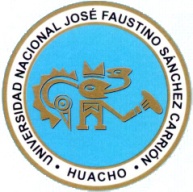 FACULTAD DE EDUCACIÓNDEPARTAMENTO ACADÉMICO DE CIENCIA Y TECNOLOGÍA EDUCATIVASÍLABO DATOS GENERALESDepartamento Académico		: Ciencias de la Educación y TecnologíaEscuela Académico Profesional		: Ciencias Básicas Científico Tecnológicas Especialidad				: Contrucciones MetalicasDocente				: Lic. Yvan Jose Bazalar Espinoza.Asignatura				: Teoría y Doctrina de la EducaciónCódigo de la Asignatura		: 109Horas Semanales			: HT (2)  x HP (2) = T (04)Créditos				: 3.0Año Académico			: I – 2017 SUMILLA La presente asignatura se orienta a la preparación del futuro docente en la ciencia de la Educación para comprender el fenómeno educativo, considerando el carácter de la naturaleza de la Pedagogía como la ciencia de la Educación, los fundamentos teórico – científico y doctrinario – filosófico de la educación y de los componentes constitutivos del proceso educativo como base de la constitución de sistemas, modelos, proyectos educativos o pedagógicos y didácticos.Comprender los ejes siguientes:Origen y evolución de las concepciones educacionales según los medios de producción.Los principales modelos y enfoques pedagógicosFundamentos teórico, científico y doctrinario de la realidad educativa.Los problemas filosóficos de la educación: ontológico, teleológico, axiológico y epistemológico.COMPETENCIAS GENERALESExplica y comprende el origen y evolución de las concepciones educacionales según los modos de producción.Explica y compara los principales modelos y enfoques pedagógicos.Describe y explica los fundamentos teórico-científico y doctrinario de la realidad educativa.Analiza y explica los problemas filosóficos de la educación.CONTENIDOS CURRICULARES TRANSVERSALES Formación Pedagógica de Calidad.Elaboración de un modelo pedagógico peruano.CRONOGRAMA ACADÉMICOOrigen y evolución de las concepciones educacionales según los modos de producción.Bibliografía:Flores Rosas, Rubén. Seminario de Investigación Científica. UNE. Cantuta 2007 Pág. 2-38Rojas Torres, José. Teoría y Doctrina de la Educación. UNJSFC 2004Amstrong. Thomas (1999) Las inteligencias múltiples en el aula, edición Mirbet.Principales modelos y enfoques pedagógicos.Bibliografía:Del Valle Ramos, Zoila. Pedagogía. U.P.C.H. 2008Sánchez Ramirez, Al. Ensayo de Epistemología Educativa. Editorial San Marcos – Lima Pág. 21 – 48La realidad EducativaBibliografía:Rojas Torres, José. Teoría y Doctrina de la Educación. Edit. UNJSFC 2004 Pág. 29 – 38Rivero José. Educación y actores sociales. Tarea Lima 2008Concejo Nacional de Educación. Proyecto Educativo Nacional al 2021 Pág. 21 – 143Problemas Filosóficos de la EducaciónBibliografía:Bedoya N. Ivan. Epistemología Pedagógica ECOE. 1995. ColombiaMazziHuaycucho, Victor. Selección de Lecturas Epistemológicas. UNI Cantuta 2004. Pág. 40 – 55       VI. ESTRATÉGIAS METODOLÓGICASMedios y Materiales de enseñanzaHumanos	: Docentes y alumnosMateriales	: Pizarra, mota, tiza, textos de lectura.VII. 	METODOLOGÍA DE EVALUACIÓN	VIII. 	BIBLIOGRAFÍA BÁSICA Y COMPLEMENTARIA			BIBLIOGRAFÍA BÁSICAAmstrong. Thomas (1992) Las inteligencias múltiples en el aula, edición Mirbet.Bowen, James et al: Teoría de la Educación, Edit. Limusa, México, 1971.Capella, Jorge: teoría Educativa, PUCP, Lima, 1992.Cervantes Palacios, Rosa: Teoría de la Educación, Edit. San Marcos, 2000.De la Cruz Durand, Ricardo y otros: Teoría y Doctrina de la Educación, Edit. FIRMART S.A. Lima.Encinas 1995: Forum Internacional de Educación (Ponencias Centrales) Edit. Magisterial Lima.León Trahtemberg: Educación, Edit. Bruño, Lima.Moore T. W. Introducción a la Filosofía de la Educación, Edit. Limusa, México, 1994.PUCP: Educación, Edit. PUCP, 1992.Sochodolski, Badgan: Teoría Marxista de la Educación, Grijalbo, México, 1980.Woods, R.G. et al: Introducción a la Filosofía de la Educación, Edit. Anaya. 1990.Consejo Nacional de Educación, Proyecto Educativo Nacional al 1995.Huacho, Abril 2017____________________________Lic. Yvan José Bazalar EspinozaDocenteCAPACIDADESCONTENIDOSCRONOGRAMACRONOGRAMACAPACIDADESCONTENIDOSSemana Explica y comprende las características de la educación en la comunidad primitiva, esclavista y feudal.Concepto y características de la educación en la comunidad primitiva. La sociedad esclavista y feudal.01Comprende y explica la educación en la sociedad burguesa y capitalista.Concepto y características de educación en las sociedades burguesas y capitalista.02Comprende las concepciones actuales de la  educación.Concepciones actuales de la Educación.03Analiza y Comprende la educación en el Perú y el Mundo.Educación en el Perú y  el mundo.Las Inteligencias Multiples.04CAPACIDADESCONTENIDOSCRONOGRAMACRONOGRAMACAPACIDADESCONTENIDOSSemana Conoce y explica los fundamentos de la Escuela TradicionalOrigen, funciones, rol y características de la Escuela Tradicional.05Conoce y comprende los fundamentos de la Escuela NuevaOrigen, funciones, rol y características de la Escuela Nueva06Explica los fundamentos del modelo tecnología educativa.Origen, funciones, rol y características del modelo tecnología educativa.07Explica los fundamentos de la escuela moderna.Origen, funciones, rol y características de la Escuela Moderna.08- PRIMERA EVALUACIÓN PARCIAL.08CAPACIDADESCONTENIDOSCRONOGRAMACRONOGRAMACAPACIDADESCONTENIDOSSemana Conoce y explica los componentes de la realidad educacional. El sistema educacionalComponentes de la realidad educacional: sujetos, factores, relaciones y proceso.09Conoce y explica los paradigmas pedagógicos contemporáneos.El activismo pedagógico, constructivismo y la pedagogía conceptual.10Comprende y explica la educación intercultural.El Perú como país pluricultural. La educación bilingüe. Educación exclusiva e inclusiva.11El Proyecto Educativo Nacional 2021.Objetivos; resultados y políticas. Una respuesta integral.12CAPACIDADESCONTENIDOSCRONOGRAMACRONOGRAMACAPACIDADESCONTENIDOSSemana Analiza y explica los aspectos de los problemas axiológicos de la educaciónEl problema axiológico de la educación: los valores educacionales, significado, ideales educacionales.13Comprende el problema teleológico de la educación.La teleología y el fin educativo. Los fines educacionales y sus fundamentos.14Analiza y comprende el problema ontológico de la educación.La ontología pedagógica: concepto, regiones y elementos.15Comprende y explica el problema epistemológico de la educación.La perspectiva epistemológica de la educación.16EVALUACIÓN PARCIAL (FINAL).17Examen sustitutorio PROCEDIMIENTOSACTIVIDADES DE APRENDIZAJEAnálisis.Lectura analítica.Exposición magistral.ComparaciónLectura crítica de un texto escrito.Comparación de las perspectivas educativas.AutoaprendizajeAsignaciones temáticas individuales.Desarrollo de discusión y debate.CognitivasExposición magistral.CRITERIOSINDICADORESMODALIDADESPROCEDIMIENTOTÉCNICASINSTRUMENTOSComprensión del origen y evolución de las concepciones educacionales.Expresa en forma oral o escrita las características del origen y evolución de las concepciones educacionales.Autoevaluación, heteroevaluación y metaevaluación.Escrito y oral (planificado y no planificado).Análisis de contenido.Cuestionario, exposición.Conocimiento y explicación de los modelos y enfoques educacionales.Conoce y explica los conceptos referentes a los modelos y enfoques educacionales.Heteroevaluación.Escrito y oral.Triangulación.Cuestionarios, exposiciones.Comprensión y explicación de los fundamentos teórico-científico y doctrinario de la realidad educativa.Conoce y explica acerca de los fundamentos teórico-científico y doctrinario de la realidad educativa.Heteroevaluación y metaevaluación.Escrito y oral.Análisis de contenido.Cuestionario y exposición.Análisis y explicación de los problemas filosóficos de la educación.Analiza y explica los problemas filosóficos de la educación.Cohevaluación y Heteroevaluación.Escrito y oral.Análisis de contenido.Cuestionario y exposición.Requisitos de aprobación de la asignatura:Asistencia regularPresentación y exposición oportuna de trabajos.Cumplir con las evaluaciones programadasEvaluación Teórica 35%Evaluación Práctica 35%Evaluación de Trabajos Prácticos 30%Requisitos de aprobación de la asignatura:Asistencia regularPresentación y exposición oportuna de trabajos.Cumplir con las evaluaciones programadasEvaluación Teórica 35%Evaluación Práctica 35%Evaluación de Trabajos Prácticos 30%Requisitos de aprobación de la asignatura:Asistencia regularPresentación y exposición oportuna de trabajos.Cumplir con las evaluaciones programadasEvaluación Teórica 35%Evaluación Práctica 35%Evaluación de Trabajos Prácticos 30%Requisitos de aprobación de la asignatura:Asistencia regularPresentación y exposición oportuna de trabajos.Cumplir con las evaluaciones programadasEvaluación Teórica 35%Evaluación Práctica 35%Evaluación de Trabajos Prácticos 30%Requisitos de aprobación de la asignatura:Asistencia regularPresentación y exposición oportuna de trabajos.Cumplir con las evaluaciones programadasEvaluación Teórica 35%Evaluación Práctica 35%Evaluación de Trabajos Prácticos 30%Requisitos de aprobación de la asignatura:Asistencia regularPresentación y exposición oportuna de trabajos.Cumplir con las evaluaciones programadasEvaluación Teórica 35%Evaluación Práctica 35%Evaluación de Trabajos Prácticos 30%